European Language Council / Conseil Européen pour les Langues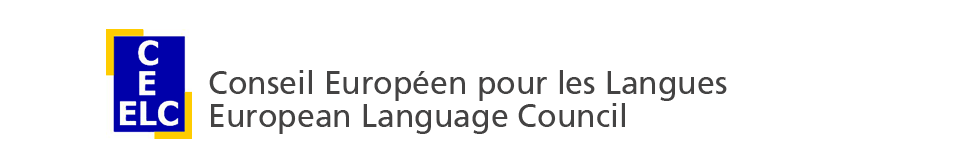 CEL/ELC Newsletter Issue 2, 20141. CEL/ELC Forum "Which language policy for Europe?”Venue: Brussels, Katholieke Universiteit Leuven - Campus Brussels, Stormstraat/rue d’Assaut 2Dates: 4-5 December 2014ProgrammeDay 1, Thursday 4 December 2014

Day 2, Friday 5 December 2014The registration form is available on the CEL/ELC website (http://www.celelc.org/activities/Fora/Forum_2014/registration/index.html).2. CEL/ELC Special Interest Groups (SIGs)The Conseil Européen pour les Langues / European Language Council has launched four Special Interest Groups (SIGs):·         SIG 1: Languages and intercultural careers, coordinated by Michael Kelly·         SIG 2: Validation and recognition of informal and non-formal language learning, coordinated by Michael Hammersley and Maurizio Viezzi·         SIG 3: Multilingualism and multiculturalism, coordinated by Boris Vejdovsky·         SIG 4: Developing different models for language policies in Higher Education, coordinated by Manuel Célio Conceição and Jolanta UrbanikowaThe calls for expression of interest are available on the CEL/ELC website (http://www.celelc.org/activities/Working_groups/Active-Working-Groups/index.html). Colleagues interested in participating in the Special Interest Groups are invited to get in touch with the coordinators.3. CEL/ELC General AssemblyThe CEL/ELC General Assembly will be held in Brussels on 5 December 2014. Colleagues wishing to submit their candidature to the Board are invited to contact the CEL/ELC Secretariat. They will be invited to send in a 'statement of candidature'.
4. CEL/ELC membershipCEL/ELC membership is open to both institutions (active membership) and individuals (associate membership). The application form is available on the CEL/ELC website (http://www.celelc.org/about_us/members/Application/index.html). For information please get in touch with the CEL/ELC Secretariat.-----------------------------------Conseil Européen pour les Langues / European Language Council (CEL/ELC)c/o Freie Universität Berlin :: ZE SprachenzentrumHabelschwerdter Allee 45 - 14195 Berlin, GermanyE-mail: secretariat-elc@sprachenzentrum.fu-berlin.dehttp://www.celelc.org